London Bandits Hockey Association  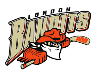 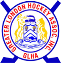 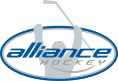 London Bandits Hockey Association  London Bandits Hockey Association  London Bandits Hockey Association  MinutesDate Dec 10time 6:30pm Fireside RestaurantMeeting called byGRAHAM BABBAGE, PresidentType of meetingChristmas Dinner/ Meeting  SecretaryLUISA GOULD, SECRETARYWelcomeGRAHAM, Chair welcomed everyone and called the meeting to order at 8:00 pmATTENDANCEKim Tilford, Craig Loyst, Jack Boyce, Michelle Drown, Mike Branco,Gary Chenier, Gary Hunter, Gail Moore, Sara Hunter, Kim Reynolds, Lisa Ford, Iza Bielaska, Nancy Putzer, Jared Campbell, Tina Gathercole ACCEPTANCE OF MINUTESMOTION: to accept last months minutesUnable to do so don’t have a quorum PresidentGraham Welcomed Jared Campbell to the role of IP director and his first meeting.  GLHA  discussions about the Minor Atom pathways expanding the season and the length of time. Questions about this has arosen about not enough ice time and some other scenarios that come with this. Graham has had Rick Doyle reach out to him re the sponsorship we received last year Rockey Farr Fund 5000.00 contribution and it helps support our families in needs  Graham needed to send a person out to this Friday game and he chose Sue Whitmore to represent the Bandits and her child Ryan will go with her as he is a player on the Minor Bantam MD division. Vice PresidentSara is muddling through with the timekeepers and the Ipads and logs in etc Jack thanked Sara for organizing the timekeepers for the tournament that was a huge weight off his shoulders and he appreciates here support in getting this done. Risk ManagemntTreasurer report:No Report Secretary/ WebmasterREGISTRATIONREGISTRATIONBeen working on getting the rosters completed and searching for documentation for the alliance for those to get done. Cut off date is Dec 10th and they won’t be allowed to enter anything else from our end. AP’s for the competitive division is due asap Been working on getting the rosters completed and searching for documentation for the alliance for those to get done. Cut off date is Dec 10th and they won’t be allowed to enter anything else from our end. AP’s for the competitive division is due asap ICe ConvenorICe ConvenorNothing to reportNothing to reportVP of Competitive VP of Competitive Mustangs didn’t meet in December, their meeting will be in January 6thBandits- Sue has a team that will be feeding the homeless and would like permission for the team to wear their jerseys for the event.  Discussion- anytime the bandits are supporting community events it’s a great reason for our kids to be wearing our jerseys and helping out the community. The group was in agreeance Sue, also had a family approach her about an award for Karl and the family would pay for the award. Discussion: Unable to vote on this at the moment, and we need more information and more discussion postpone till next month.  Luisa’s will put on the next months agenda for discussion. Mustangs didn’t meet in December, their meeting will be in January 6thBandits- Sue has a team that will be feeding the homeless and would like permission for the team to wear their jerseys for the event.  Discussion- anytime the bandits are supporting community events it’s a great reason for our kids to be wearing our jerseys and helping out the community. The group was in agreeance Sue, also had a family approach her about an award for Karl and the family would pay for the award. Discussion: Unable to vote on this at the moment, and we need more information and more discussion postpone till next month.  Luisa’s will put on the next months agenda for discussion. Vp Of HouseLeague TEAMSLittle bit of grumbling going on for the minor midget ice times but we are sorting that out IPad are still a work in progress, lots of other organizations are trying to use the game sheet, so as we see them we are trying to train them with the ipad. Suspensions here and there Question did the boy get the letter and has things settled down? Yes all is good and meeting have happened with those parents seems to be going good. CHL meeting discussion about the 1 minute timeout to 30 seconds between periods.  Gary will see where the CHL is with this as they needed to talk to the referee’s about this. Little bit of grumbling going on for the minor midget ice times but we are sorting that out IPad are still a work in progress, lots of other organizations are trying to use the game sheet, so as we see them we are trying to train them with the ipad. Suspensions here and there Question did the boy get the letter and has things settled down? Yes all is good and meeting have happened with those parents seems to be going good. CHL meeting discussion about the 1 minute timeout to 30 seconds between periods.  Gary will see where the CHL is with this as they needed to talk to the referee’s about this. IP Director Jared is looking to replace the nets with some new ones as the others ones are falling apart.  He has priced them out and brought a quote 4 nets costing 3200.00 with nets and pegs attached to them.  ( not enough for a vote) The tournament committee felt it was important to have these for the tournament coming up. They decided to take it out of their funds or tournament budget to alleviate the complaints they received from the last tournament with the nets and the novice boards.  Half from each tournament. Jared is also looking for 3 goalie sets of equipment, he is going to meet up with Craig to see what they have.  We may need to order some more, he will bring up at the next meeting if he can’t get any. Player Development13 IP/Novice players registered thus far, 17 Atom/ Peewee Players requesting a note to be sent out to the teams and parents for more registrations to happenLetter to be sent out to the players for evaluation Equipment Director Select team approached about purchasing Jersey’s for their team, he has given permission to do so through Pete’s Concerned about the pricing at Pete’s and how expensive it is? When do I put tenders to get new pricing? Our Contract with Pete’s is till June.  Graham suggested he can start looking into this. Tournament Director We have 165 teams thus far, and we are just getting a team here and there to fill the division.  We have all divisions running including the possibility of the Juvenile division. Finalizing that Would like to use the Bandit logo to get the pins etc. and all agreed that because we were unable to get it from Pete’s that this was good. Lisa will order in bulk to save money. Volunteers are needed, if you can volunteer at least 4 hours to help alleviate some of our members working over 16 hours at a rink all day on Friday and Saturday and Sunday. The Board of directors at large would like to support this and would appreciate if they could get the schedule and they will help get the volunteers needed for this.  Lisa will get this information to them. Sara going to do the timekeepers for this tournament as well. The schedule should be out before Christmas.adjournmentMOTION “That the meeting be adjourned.” (Gathercole, Drown) at 8:56 pm 